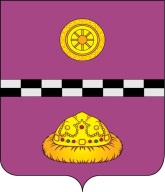 ПОСТАНОВЛЕНИЕГлава МР «Княжпогостский» -                                                                                       руководитель администрации 		                                          А.Л. Немчиновот 01 октября 2020 г.                            № 598ПОСТАНОВЛЯЮ:1. Отменить в населенных пунктах, расположенных на территории муниципального образования муниципального района «Княжпогостский»особый противопожарный режим с 01 октября 2020 г.2. Признать утратившим силу постановление администрации муниципального района «Княжпогостский» от 29 мая 2020 г. № 438 «Об особом противопожарном режимена территории муниципального образования муниципального района«Княжпогостский». 3. Контроль за исполнением данного постановления возложить на заместителя руководителя администрации муниципального района «Княжпогостский» П. В. Данильченко.4. Настоящее постановление вступает в силу со дня его официального опубликования. 